Котласская межрайонная прокуратураПамятка «Порядок обращения в органы прокуратуры»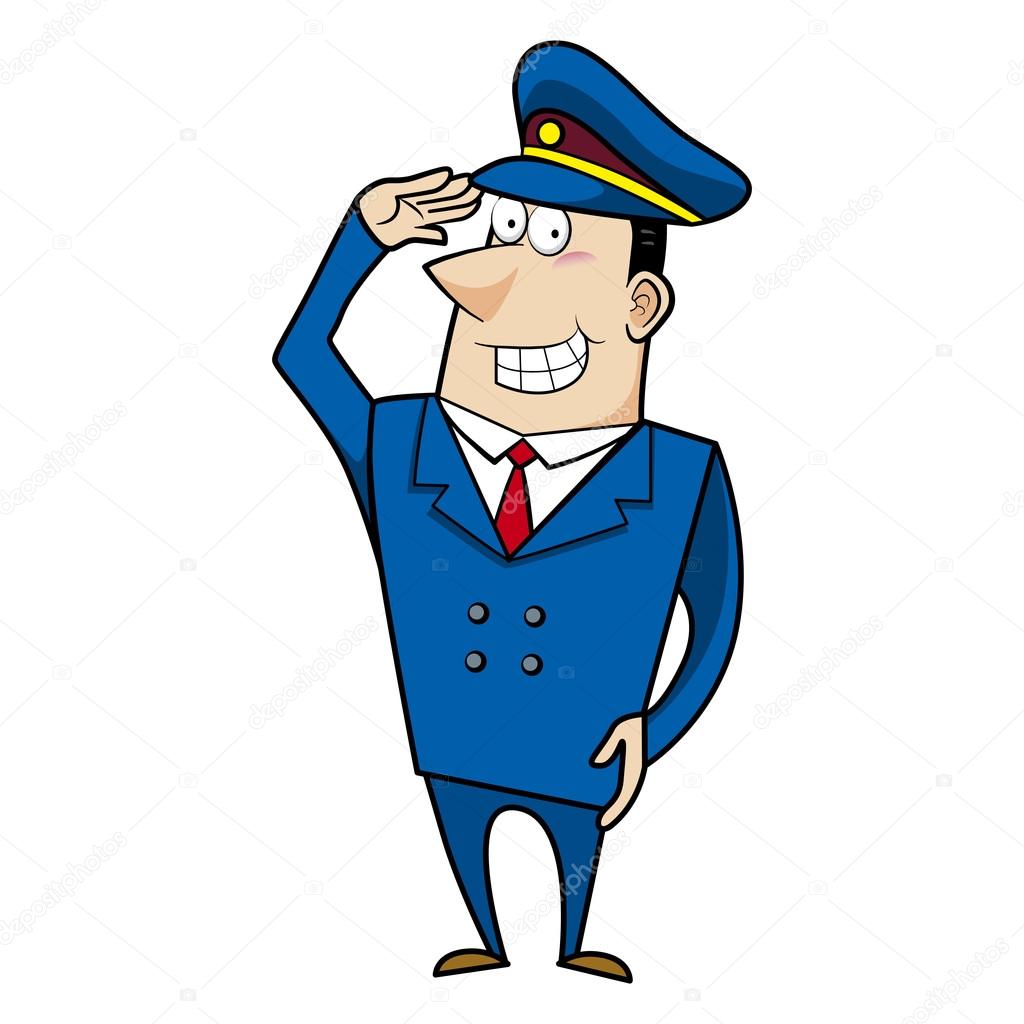 годОБЩИЕ УСЛОВИЯ ПОДАЧИ ОБРАЩЕНИЯ В ПРОКУРАТУРУ.Одним из способов защиты нарушенных прав граждан является обращение в прокуратуру. 	Прокуратура - это единая федеральная централизованная система органов, осуществляющих от имени Российской Федерации надзор за соблюдением Конституции Российской Федерации и исполнением законов, действующих на территории Российской Федерации.В соответствии со ст. 1 Федерального закона от 17.01.1992 № 2202-1 «О прокуратуре Российской Федерации» прокуратура Российской Федерации осуществляет:надзор за исполнением законов федеральными министерствами, государственными комитетами, службами и иными федеральными органами исполнительной власти, представительными (законодательными) и исполнительными органами субъектов Российской Федерации, органами местного самоуправления, органами военного управления, органами контроля, их должностными лицами, субъектами осуществления общественного контроля за обеспечением прав человека в местах принудительного содержания и содействия лицам, находящимся в местах принудительного содержания, органами управления и руководителями коммерческих и некоммерческих организаций, а также за соответствием законам издаваемых ими правовых актов;надзор за соблюдением прав и свобод человека и гражданина федеральными министерствами, государственными комитетами, службами и иными федеральными органами исполнительной власти, представительными (законодательными) и исполнительными органами субъектов Российской Федерации, органами местного самоуправления, органами военного управления, органами контроля, их должностными лицами, субъектами осуществления общественного контроля за обеспечением прав человека в местах принудительного содержания и содействия лицам, находящимся в местах принудительного содержания, а также органами управления и руководителями коммерческих и некоммерческих организаций;надзор за исполнением законов органами, осуществляющими оперативно-розыскную деятельность, дознание и предварительное следствие;надзор за исполнением законов судебными приставами;надзор за исполнением законов администрациями органов и учреждений, исполняющих наказание и применяющих назначаемые судом меры принудительного характера, администрациями мест содержания задержанных и заключенных под стражу;уголовное преследование в соответствии с полномочиями, установленными уголовно-процессуальным законодательством Российской Федерации;координацию деятельности правоохранительных органов по борьбе с преступностью;возбуждение дел об административных правонарушениях и проведение административного расследования в соответствии с полномочиями, установленными Кодексом Российской Федерации об административных правонарушениях и другими федеральными законами.Прокуроры в соответствии с процессуальным законодательством Российской Федерации участвуют в рассмотрении дел судами, арбитражными судами (далее - суды), опротестовывают противоречащие закону решения, приговоры, определения и постановления судов.Согласно ч. 2 ст. 21 при осуществлении надзора за исполнением законов органы прокуратуры не подменяют иные государственные органы.Порядок рассмотрения обращений в органах прокуратуры Российской Федерации регламентирован Инструкцией о порядке рассмотрения обращений и приема граждан в органах прокуратуры Российской Федерации, утвержденной приказом Генерального прокурора Российской Федерации от 30.01.2013 №45 (далее - Инструкция).Данная Инструкция разработана в соответствии со ст. 10 Федерального закона 
«О прокуратуре Российской Федерации», Федеральным законом от 02.05. 2006  № 59-ФЗ 
«О порядке рассмотрения обращений граждан Российской Федерации» и иными нормативными актами.Инструкция устанавливает единый порядок рассмотрения и разрешения в системе прокуратуры Российской Федерации обращений граждан Российской Федерации, иностранных граждан, лиц без гражданства, обращений и запросов должностных и иных лиц о нарушениях их прав и свобод, прав и свобод других лиц, о нарушениях законов на территории Российской Федерации, а также порядок приема граждан, должностных и иных лиц в органах и учреждениях прокуратуры Российской Федерации.Поводом для обращения граждан в прокуратуру может стать любое нарушение закона, независимо от того, кто его нарушил. Обращение в прокуратуру возможно не только в случае ущемления ваших прав, но и при ущемлении прав других лиц, интересов государства и общества. Кроме того, обращение в прокуратуру может быть направлено по вашей просьбе общественной организацией или трудовым коллективом.Заявление, жалобу или обращение можно представить в прокуратуру на личном приеме, по почте, посредством факсимильной связи и через Интернет-приемную на сайте прокуратуры Архангельской области (obl@arhoblprok.ru).Строго установленной формы письменного обращения в прокуратуру нет. Заявление в прокуратуру может быть составлено в произвольной форме. Но в обязательном порядке обращение должно содержать:фамилию, имя, отчество гражданина;почтовый адрес либо адрес электронной почты;наименование органа, в который направляется обращение, либо ФИО должностного лица;изложение существа вопроса.При изложении существа обращения необходимо указать какие права и свободы гражданина нарушены, когда, где, при каких обстоятельствах произошло событие, обжаловались ранее, если да, то кому, куда, какой ответ получен, какие точно вопросы нуждаются в проверке. Кроме того рекомендуется приобщать имеющиеся по этим вопросам документы или их копии, а также полученные ответы на аналогичные обращения из других органов.Обращение пишется на имя прокурора того района, в котором находится предприятие, учреждение, организация или проживает лицо, допустившее нарушение закона.Обращения не подлежат разрешению, еслисодержание обращения свидетельствует о прямом вмешательстве авторов в компетенцию органов прокуратуры;- если текст не поддается прочтению, ответ на него не дается и оно не подлежит направлению в иные государственные органы;в обращении содержатся нецензурные либо оскорбительные выражения, угрозы жизни, здоровью, имуществу должностного лица или членов его семьи;При принятии обращения к производству прокуратурой гражданина могут вызвать для дачи пояснений в целях объективности проведения проверки по обращению.По результатам рассмотрения обращения может быть:- удовлетворено, т.е. приняты меры к полному или частичному восстановлению прав и законных интересов граждан или отменено решение нижестоящего прокурора;-  отклонено, т.е. изложенные требования признаны необоснованными;- разъяснено, т.е. разъяснены вопросы правового характера по обращению, в котором не содержалось просьб об удовлетворении каких-либо требований или ходатайств;- перенаправлено, если прокуратура при рассмотрении обращения посчитает, что оно может быть разрешено другими органами и учреждениями, то она должна направить его по принадлежности. При этом гражданина должны уведомить об этом в письменном виде и разъяснить, куда следует обратиться.Письменные обращения подлежат обязательной регистрации в течение 3 дней с момента поступления в органы прокуратуры.Обращение гражданина должно быть разрешено в срок не позднее 30 дней со дня его регистрации в органах прокуратуры, а если оно не требует дополнительного изучения и проверки - не позднее 15 дней, если иной срок не установлен федеральным законом. Если установленный срок разрешения обращения истекает в выходной или праздничный день, последним днем разрешения считается следующий за ним рабочий день.В случае проведения дополнительной проверки и в других исключительных случаях срок разрешения обращений граждан, должностных или иных лиц продлевается прокурором либо его заместителем не более чем на 30 дней.Обращение будет считаться разрешенным, если рассмотрены все поставленные в нем вопросы, даны мотивированные (со ссылками на законы) и понятные вам ответы на все вопросы, приняты необходимые меры, и вам отправлен письменный ответ.По окончании проверки по обращению гражданин имеет право обратиться к соответствующему прокурору или должностному лицу прокуратуры с просьбой дать вам возможность изучить документы и материалы, непосредственно затрагивающие права и свободы. 	При отказе в удовлетворении просьбы об ознакомлении с документами или материалами гражданину должны дать аргументированное письменное разъяснение.Если по обращению принесен протест (внесено представление), предъявлен иск или приняты иные меры прокурорского реагирования, заявителю сообщается об этом, а при необходимости о том, где впоследствии он может получить информацию о результатах их рассмотрения.Если гражданин не согласен с решением прокуратуры, то обжаловать его нужно вышестоящему прокурору. Решение прокурора, с которым гражданин не согласен, не лишает его права обратиться за защитой своих прав в суд.Если гражданин считает, что в ходе рассмотрения его обращения соответствующие сотрудники прокуратуры недобросовестно отнеслись к проверке изложенных фактов, то он имеет право обратиться к вышестоящему должностному лицу соответствующей прокуратуры с просьбой провести служебную проверку и, в случае подтверждения изложенных фактов, привлечь к ответственности виновных.На каждое обращение заявителю дается мотивированный ответ, в котором разъясняется порядок обжалования принятого решения - какому конкретно вышестоящему прокурору гражданин вправе обжаловать данный ответ. ПРИЕМ ГРАЖДАН.Прием граждан проводится в течение всего рабочего дня дежурным прокурором, согласно графику, который вывешен на стенде, в доступном для граждан месте.Котласским межрайонным прокурором Санакуловым Б.А. прием населения проводится каждый четверг, в течении всего рабочего дня.При личном приеме гражданин обязан предъявить документ, удостоверяющий его личность.Прием граждан в Котласской межрайонной прокуратуре осуществляется дежурным прокурором согласно графику ежедневно в рабочие дни с 09 часов до 18 часов, в пятницу и предпраздничные дни с 09 часов до 17 часов (перерыв на обед с 13 до 14 часов). Прием осуществляется без предварительной записи в порядке очередности обращения.О КОМПЕТЕНЦИИ ИНЫХ ОРГАНОВ ГОСУДАРСТВЕННОЙ ВЛАСТИ.Недостаточное знание действующего законодательства, отсутствие информации о компетенции органов государственной власти и управления в решении вопросов, волнующих заявителей, становится причиной необоснованного обращения заинтересованных лиц в органы прокуратуры. Своевременно поданная жалоба в тот орган, который правомочен разрешать указанные заявителем вопросы является залогом скорейшего разрешения его проблемы.1	ОМВД России «Котласский»	
г. Котлас, ул. Дзержинского, 10 А,2	Межрайонная ИФНС № 1 по Архангельской области и Ненецкому автономному округуг. Котлас, ул. К. Маркса, 14 3	Котласский территориальный отдел Управления Роспотребнадзора по Архангельской областиг. Котлас, ул. Невского, 354	Отдел надзорной деятельности г. Котласа и Котласского района Управления надзорной деятельности и профилактической работы Главного управления МЧС России по Архангельской областиг. Котлас ул. К. Маркса д.6,5	Котласский межрайонный отдел Управления Федеральной службы государственной регистрации, кадастра и картографии по Архангельской области и Ненецкому автономному округу	г. Котлас, ул. К. Маркса, 38 а6	Отдел военного комиссариата Архангельской области по городам Котлас, Коряжма и Котласскому районуг. Котлас, ул. Невского, 47. Котласский межтерриториальный отдел Инспекции государственного строительного надзора Архангельской области  г. Коряжма, ул. Ленина д. 29, каб. 224а	8.  Инспекции по ветеринарному надзору Архангельской области	г. Котлас, Болтинское шоссе, д. 5-	9. Котласское лесничество г. Котлас, пр. Невского д. 18 «а»	10.  Котласское подразделение отдела государственного контроля, надзора и рыбоохраны по Архангельской области г. Котлас, ул. Невского, д. 14)	11. Отдел судебных приставов по 
г. Котласу и Котласскому району УФССП России по Архангельской области и НАОг. Котлас, ул. Карла Маркса д.7.Справочная информация администраций муниципальных образований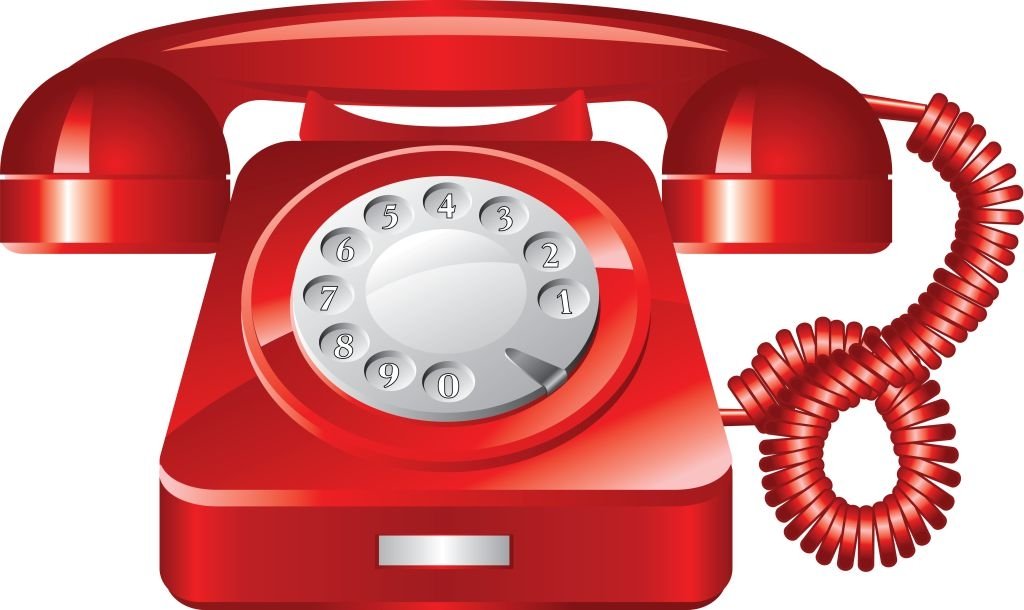 Администрация МО «Котлас»пл. Советов, д. 3,г. Котлас.Бральнин Андрей Владимирович2-25-035-15-11 (приемная)Администрация МО «Котласский муниципальный район»пл. Советов, д. 9, кааб. 109,г. КотласВрип. Сергеева Татьяна Валентиновна2-14-93Администрация МО «Приводинское»ул. Советская, д.19,п. Приводино, Котласский районПанов Сергей Иванович7-36-42Администрация МО «Сольвычегодское»ул. Советская, д. 8, г. Сольвычегодск, Котласский районСергеев Андрей Иванович7-91-30Администрация МО «Шипицынское»ул. Советская, д.53, пос. Шипицыно, Котласский районСемерюк Лариса Павловна3-46-37Администрация МО «Черемушское»Калинина, д. 24, 
г. КотласБрызгалов Василий Николаевич3-17-983-17-70